附件1：各地会员事务所信息资料提交示范详情页共分七个部分对事务所进行详细介绍，请按照事务所实际情况提交资料，没有的部分可以不写。务必保证所提交资料的准确性、合规性，不可夸张与虚构。信息资料统一以Word格式提交至协会邮箱。以下是信息资料提交示范：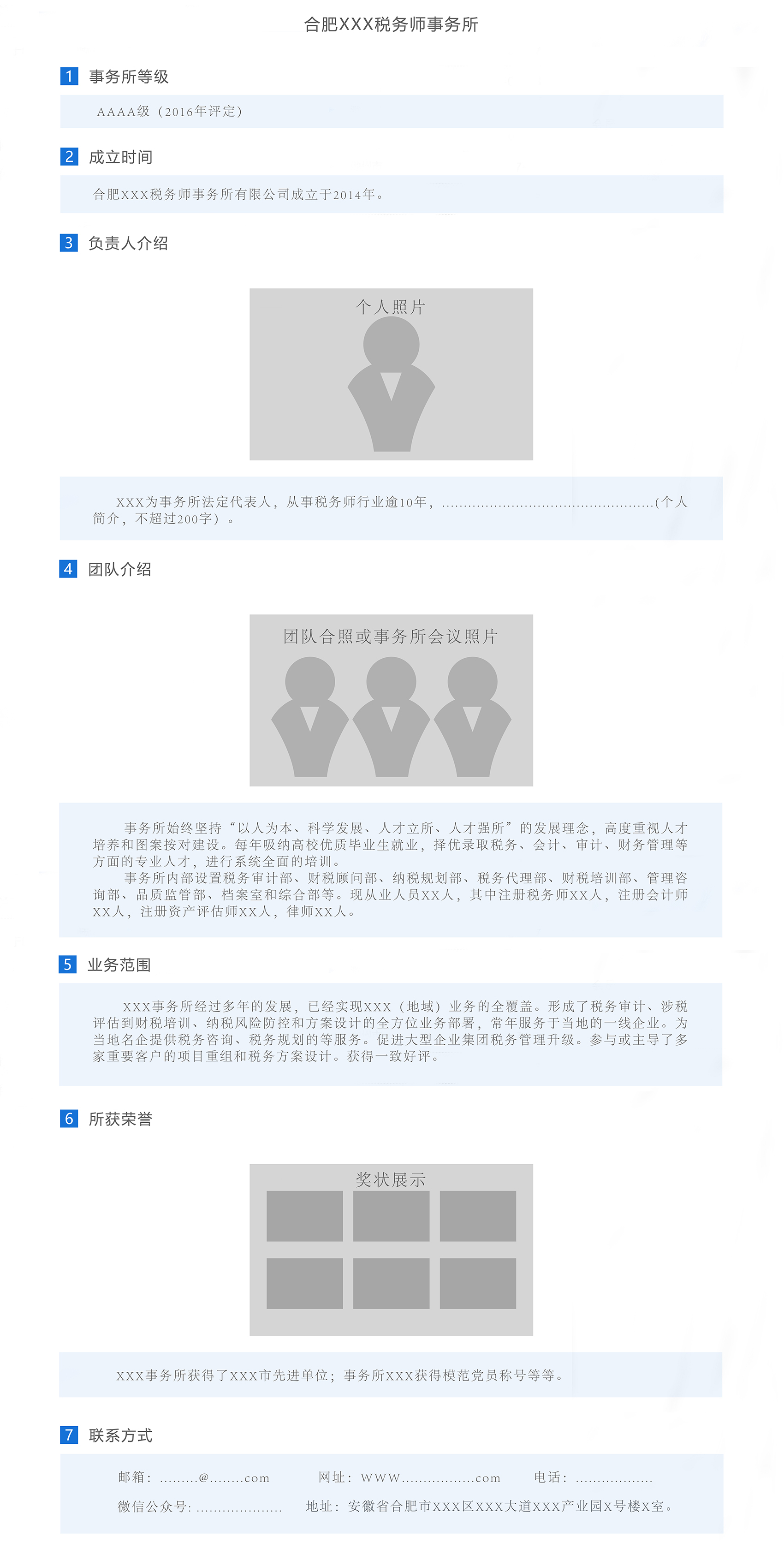 